PRINTABLE SCHOOL LUNCH BOX TAGS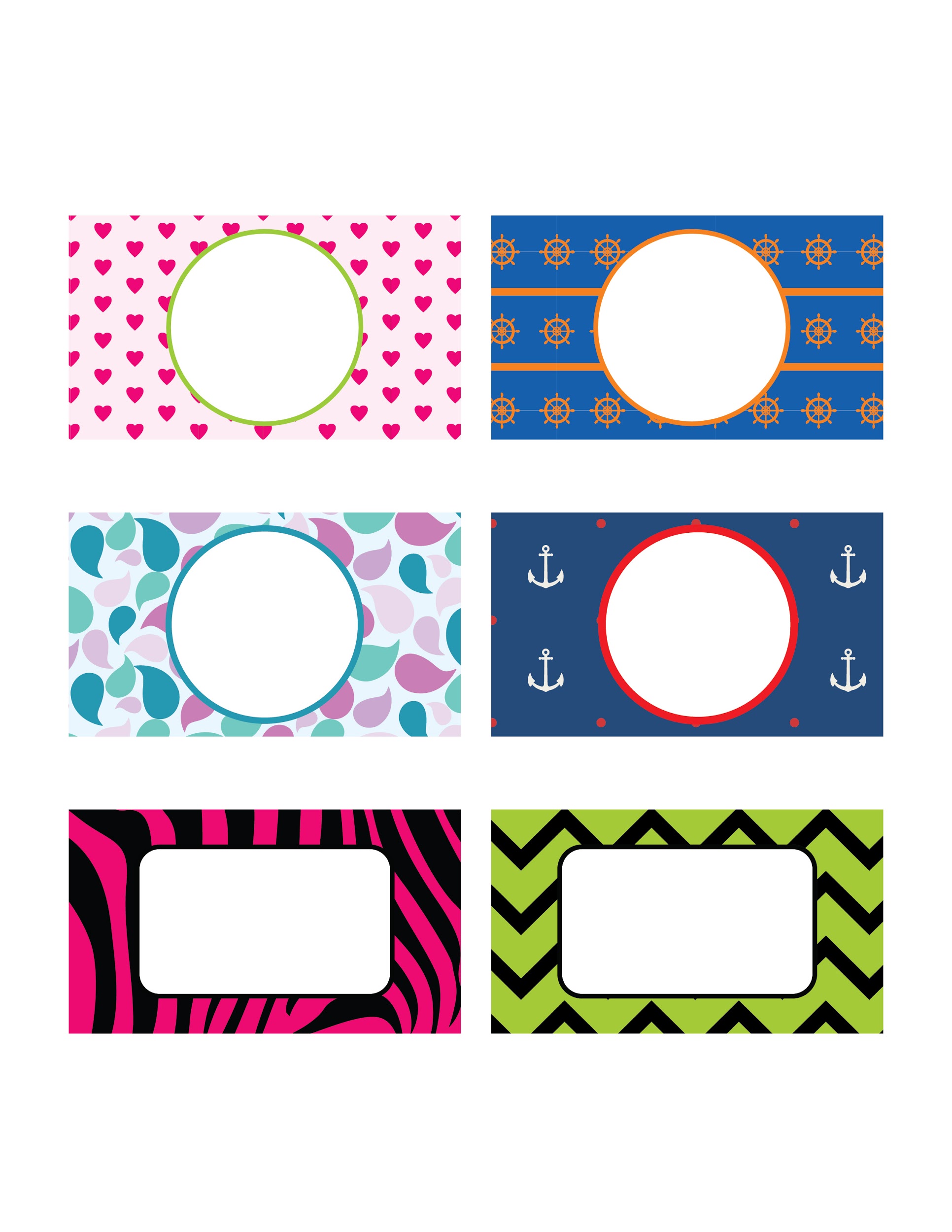 courtesy of Coffee Cups and Crayons I for personal use only 